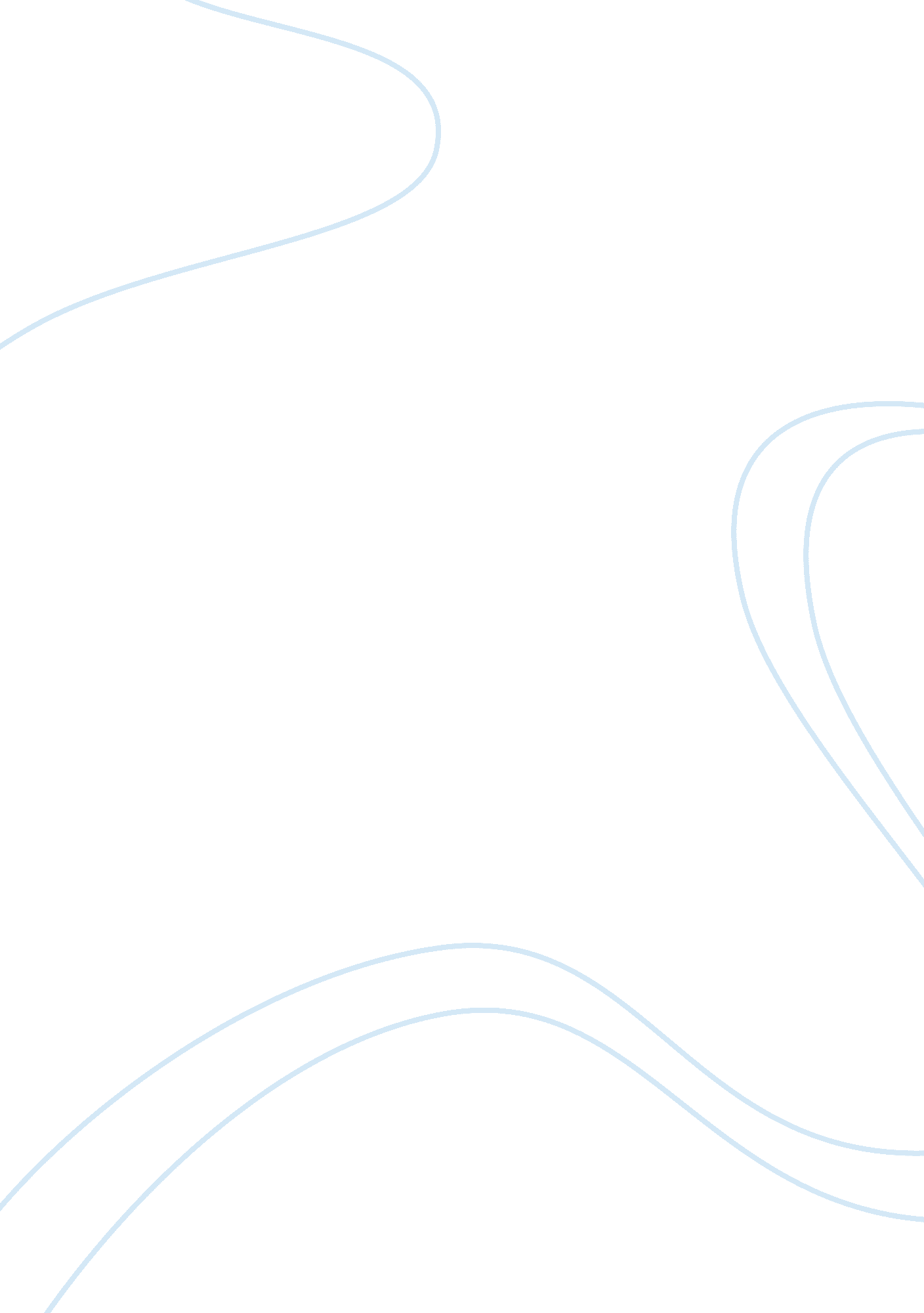 Can write ain 24 hours – assignment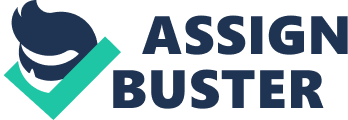 Is your essay due tomorrow? You simply provide us with the details of the assignment and your instructions. We will help you write it on time and ensure that you can put your mind at ease with a professional custom essay writing team on your side. Let’s be realistic, we do not claim that we can write a dissertation in 24 hours. Never trust those who claim that they can! Here at Rushessay. com we will not take an order that we can not fulfill. Let us remind you that in depth research to provide you the quality you expect and deserve is a time consuming process. Please place your order in a timely manner to ensure you receive it on time. academic career is something we take very seriously. We review each and every page with state of the art anti-plagiarism software. Then our editing department cross references our own database to ensure papers are never resubmitted. We stand behind our guarantee that your paper will be 100% free of any plagiarism or your money back. approach, we know that this method simply does not work. Many of our writers are current or former teachers and professors who have the knowledge and real life expertise. Even if you think that your topic is complicated and rare you may be surprised at the staff of professional writers that we have built over the past 10 years. approach, we know that this method simply does not work. Many of our writers are current or former teachers and professors who have the knowledge and real life expertise. Even if you think that your topic is complicated and rare you may be surprised at the staff of professional writers that we have built over the past 10 years. 